Na osnovu člana 28. stav 6. Zakona o osnovama sistema obrazovanja i vaspitanja („Službeni glasnik RS”, br. 88/17 i 27/18 - dr. zakon),Ministar prosvete, nauke i tehnološkog razvoja donosiPravilnik o kalendaru obrazovno-vaspitnog rada osnovne škole za školsku 2018/2019. godinuPravilnik je objavljen u "Sl. glasniku RS” - Prosvetni glasnik, broj 10/2018 od 15. juna 2018. god.NAPOMENA: Ovaj pravilnik se primenjuje od 23. juna 2018. god.Član 1.Ovim pravilnikom utvrđuje se kalendar za ostvarivanje obrazovno-vaspitnog rada osnovne škole za školsku 2018/2019. godinu.Član 2.Ostali obavezni i fakultativni oblici obrazovno-vaspitnog rada utvrđeni nastavnim planom i programom za osnovne škole planiraju se godišnjim planom rada.Član 3.Nastava i drugi oblici obrazovno-vaspitnog rada u osnovnoj školi ostvaruju se u toku dva polugodišta.Prvo polugodište počinje u ponedeljak, 3. septembra 2018. godine, a završava se u četvrtak, 31. januara 2019. godine.Drugo polugodište počinje u ponedeljak, 18. februara 2019. godine.Drugo polugodište završava se u petak, 31. maja 2019. godine za učenike osmog razreda, odnosno u petak, 14. juna 2019. godine za učenike od prvog do sedmog razreda.Član 4.Obavezni oblici obrazovno-vaspitnog rada iz člana 1. ovog pravilnika za učenike od prvog do sedmog razreda, ostvaruje se u 36 petodnevnih nastavnih sedmica, odnosno 180 nastavnih dana.Obrazovno-vaspitni rad za učenike osmog razreda ostvaruje se u 34 petodnevne nastavne sedmice, odnosno 170 nastavnih dana.U okviru 36, odnosno 34 petodnevne nastavne sedmice, škola je u obavezi da godišnjim planom rada ravnomerno rasporedi dane u sedmici.Svaki dan u sedmici neophodno je da bude zastupljen 36, odnosno 34 puta.Član 5.Nastavni plan i program za osnovnu muzičku i osnovnu baletsku školu ostvaruje se prema godišnjem planu rada škole u petodnevnim ili šestodnevnim nastavnim sedmicama, u skladu sa zakonom.Član 6.U toku školske godine učenici imaju jesenji, zimski, prolećni i letnji raspust.Jesenji raspust počinje u petak, 9. novembra 2018. godine, a završava se u ponedeljak, 12. novembra 2018. godine.Zimski raspust ima dva dela - prvi deo počinje u četvrtak, 3. januara 2019. godine, a završava se u utorak, 8. januara 2019. godine, a drugi deo počinje u petak, 1. februara 2019. godine, a završava se u četvrtak, 14. februara 2019. godine.Prolećni raspust počinje u utorak, 30. aprila 2018. godine, a završava se u petak, 3. maja 2019. godine.Za učenike od prvog do sedmog razreda, letnji raspust počinje u ponedeljak, 17. juna 2019. godine, a završava se u petak, 30. avgusta 2019. godine. Za učenike osmog razreda letnji raspust počinje po završetku završnog ispita, a završava se u petak, 30. avgusta 2019. godine.Član 7.U školi se praznuju državni i verski praznici, u skladu sa Zakonom o državnim i drugim praznicima u Republici Srbiji („Službeni glasnik RS”, br. 43/01, 101/07 i 92/11). U školi se praznuje radno Dan sećanja na srpske žrtve u Drugom svetskom ratu, Sveti Sava - Dan duhovnosti, Dan sećanja na žrtve holokausta, genocida i drugih žrtava fašizma u Drugom svetskom ratu, Dan pobede i Vidovdan - spomen na Kosovsku bitku.Dan sećanja na srpske žrtve u Drugom svetskom ratu praznuje se 21. oktobra 2018. godine, Sveti Sava 27. januara 2019. godine, Dan sećanja na žrtve holokausta, genocida i drugih žrtava fašizma u Drugom svetskom ratu 22. aprila 2019. godine, Dan pobede 9. maja 2019. godine, Vidovdan 28. juna 2019. godineSveti Sava i Vidovdan se praznuju radno, bez održavanja nastave, a Dan sećanja na srpske žrtve u Drugom svetskom ratu, Dan sećanja na žrtve holokausta, genocida i drugih žrtava fašizma u Drugom svetskom ratu i Dan pobede su nastavni dani, izuzev kad padaju u nedelju.Četvrtak, 8. novembar 2018. godine obeležava se kao Dan prosvetnih radnika.Član 8.Učenici i zaposleni u školi imaju pravo da ne pohađaju nastavu, odnosno da ne rade u dane sledećih verskih praznika, i to:1) pravoslavci - na prvi dan krsne slave;2) pripadnici Islamske zajednice - 21. avgusta 2018. godine, na prvi dan Kurbanskog bajrama i 4. juna 2019. godine, na prvi dan Ramazanskog bajrama;3) pripadnici Jevrejske zajednice - 19. septembra 2018. godine, na prvi dan Jom Kipura;4) pripadnici verskih zajednica koje obeležavaju verske praznike po Gregorijanskom kalendaru - 25. decembra 2018. godine, na prvi dan Božića;5) pripadnici verskih zajednica koje obeležavaju verske praznike po Julijanskom kalendaru - 7. januara 2019. godine, na prvi dan Božića;6) pripadnici verskih zajednica koje obeležavaju dane vaskršnjih praznika po Gregorijanskom i Julijanskom kalendaru - počev od Velikog petka, zaključno sa drugim danom Vaskrsa (katolici - od 19. aprila do 22. aprila 2019. godine; pravoslavni od 26. aprila do 29. aprila 2019. godine).Član 9.Godišnjim planom rada škola će utvrditi ekskurzije i vreme kada će nadoknaditi nastavne dane u kojima su se ostvarivale ekskurzije.Ako je dan škole nastavni dan prema kalendaru, škola će taj dan nadoknaditi na način koji utvrdi godišnjim planom rada.Član 10.Vreme saopštavanja uspeha učenika i podela đačkih knjižica na kraju prvog polugodišta, škola utvrđuje godišnjim planom rada, u skladu sa ovim pravilnikom.Vreme podele svedočanstava, kao i vreme podele diploma, škola utvrđuje godišnjim planom rada, u skladu sa ovim pravilnikom.Svečana podela đačkih knjižica, učenicima od prvog do sedmog razreda, na kraju drugog polugodišta, obaviće se u četvrtak, 28. juna 2019. godine.Saopštavanje uspeha učenika muzičke i baletske škole na kraju drugog polugodišta i podela svedočanstava i diploma obaviće se u skladu sa godišnjim planom rada škole, u skladu sa ovim pravilnikom.Član 11.Učenici osmog razreda polagaće probni završni ispit u petak, 12. aprila 2019. godine i u subotu, 13. aprila 2019. godine, a završni ispit u ponedeljak, 17. juna 2019. godine, utorak, 18. juna 2019. godine i sredu, 19. juna 2019. godine.Član 12.Tabelarni pregled kalendara obrazovno-vaspitnog rada osnovne škole za školsku 2018/2019. godinu odštampan je uz ovaj pravilnik i čini njegov sastavni deo.Član 13.Ovaj pravilnik stupa na snagu osmog dana od dana objavljivanja u „Službenom glasniku RS - Prosvetnom glasniku”.Broj 110-00-00255/2018-07U Beogradu, 4. juna 2018. godineMinistar,Mladen Šarčević, s.r.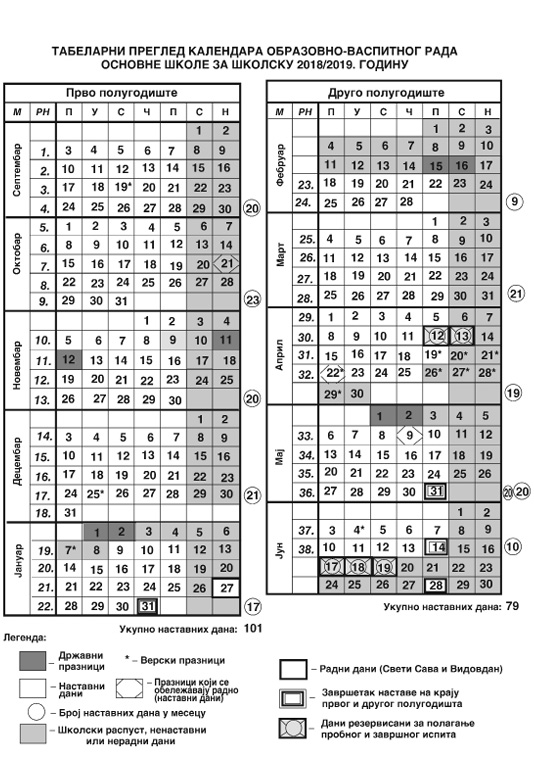 